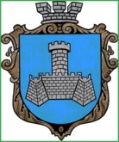 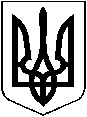 УКРАЇНАХМІЛЬНИЦЬКА   МІСЬКА РАДАВІННИЦЬКОЇ  ОБЛАСТІВИКОНАВЧИЙ  КОМІТЕТРІШЕННЯвід “      ”_________ 2024 р.                                                               №  Про  часткове звільнення  членівсімей учасників бойових дій від оплати за харчування  їх дітей у закладах дошкільної освіти Хмільницької міської ради            Розглянувши клопотання начальника Управління освіти, молоді та спорту Хмільницької міської ради Віталія ОЛІХА від 22.01.2024 року № 01-15/99 про звільнення жителів Хмільницької міської територіальної громади, учасників бойових дій та членів сімей учасників бойових дій, а саме: гр. Стороженка Василя Сергійовича  (місце проживання : Хмільницький район, с. Широка Гребля, вулиця Молодіжна, будинок, 36), Швець Аліни Анатоліївни, (місце проживання: Хмільницький район, с. Голодьки, вулиця Миру, будинок, 96),                           гр. Марущак Ірини Юріївни (місце проживання: Хмільницький район,                             с. Соколова, вулиця Грушевського, будинок, 36 ), Грицишиної Лілії Михайлівни  (місце проживання: Хмільницький район, с. Лелітка, вулиця Лелітська,                       будинок, 9), Гренік Аліни Олексіївни (місце реєстрації: Вінницька область, Жмеринський район, с. Джурин, вулиця Залізнодорожня, будинок, 84, місце проживання:Хмільницький район, с. Великий Митник, 2-й провулок Центральний, будинок,1), Дусь Ірини Миколаївни (місце проживання: Хмільницький район, с. Кожухів, вулиця Голованюка, будинок, 53)  від оплати за харчування їх дітей:  Стороженко  Юлії Василівни, 06.08.2019 р.н.,  у Голодьківському закладі дошкільної освіти Хмільницької міської ради , Швець Єви Євгеніївни, 30.06.2019 р.н., у Голодьківському закладі дошкільної освіти Хмільницької міської ради, Марущака Тараса Олександровича, 22.04.2019 р.н., у  Закладі дошкільної освіти (ясла-садок) «Веселка» с. Соколова, Грицишина Дениса Ігоровича, 11.09.2018 р.н., Грицишина Іллі Ігоровича, 04.01.2021 р.н.,  у Лелітському  закладі дошкільної освіти Хмільницької міської ради, Греніка Максима Сергійовича, 03.05.2019 р.н., у Великомитницькому закладі дошкільної освіти, Дусь Евеліни Юріївни, 03.03.2018 р.н., у Голодьківському закладі дошкільної освіти Хмільницької міської ради відповідно до комплексної Програми підтримки Захисників і Захисниць України та членів їх сімей у Хмільницькій міській ТГ на 2024 -2028рр., затвердженої рішенням 45 сесії Хмільницької міської ради 8 скликання  від 28.07.2023р. №1925 (зі змінами), п.4.2, п.п.4.2.1. Додатка 6 Порядку використання коштів  місцевого бюджету, передбачених на фінансування заходів  комплексної Програми підтримки Захисників і Захисниць  України та членів їх сімей  у Хмільницькій міській ТГ на 2024 -2028рр. згідно пунктів 5.1- 5.4 частини V «Надання освітніх послуг та відповідних пільг»  розділу 7 « Напрями діяльності та заходи програми», затвердженого рішенням  48 сесії  Хмільницької  міської ради  8 скликання  від 06.10.2023 року № 2069  (зі змінами)  та п.7 Додатка до рішення 59 сесії міської ради 7 скликання від 14 січня 2019 року №1885 «Про затвердження Порядку організації харчування в закладах освіти Хмільницької міської територіальної громади у новій редакції» (зі змінами), керуючись ст.5 Закону України «Про охорону дитинства», ст.32, ст.34, ст.59 Закону України «Про місцеве самоврядування в Україні», виконком Хмільницької  міської ради                                                      В И Р І Ш И В :1.Звільнити гр. С. В. С., учасника бойових дій, від оплати за харчування його доньки С. Ю. В., 20__ р.н., у Голодьківському закладі дошкільної освіти Хмільницької міської ради  на 50 відсотків від встановленої батьківської плати        з _______  2024 року по  31 грудня  2024  року. 2.Звільнити гр. Ш. А.  А. , члена сім’ї учасника бойових дій, від оплати за харчування її доньки Ш. Є. Є.,  20___ р.н.,  у Голодьківському закладі дошкільної освіти Хмільницької міської ради  на 50 відсотків від встановленої батьківської плати з ______2024 року по 31 грудня  2024  року.3. Звільнити гр. М. І. Ю., члена сім’ї учасника бойових дій, від оплати за харчування її сина М. Т. О. , 20___ р.н., у Закладі дошкільної освіти (ясла-садок) «Веселка»   с. Соколова на 50 відсотків від встановленої батьківської плати   з  _______  2024 року  по     31 грудня  2024 року.   4. Звільнити гр. Г. Л. М., члена сім’ї учасника бойових дій, від оплати за харчування її дітей: - Г.  Д. І.,  20___ р.н., у Лелітському закладі дошкільної освіти Хмільницької міської ради на 50 відсотків від встановленої батьківської плати   з  _____                        2024 року  по  31 серпня  2024 року;    -   Г. І. І.,  20___ р.н, у Лелітському закладі дошкільної освіти Хмільницької міської ради на 50 відсотків від встановленої батьківської плати з ______                          2024 року  по  31 грудня 2024 року. 5. Звільнити гр. Г. А.  О., члена сім’ї учасника бойових дій,  від оплати за харчування її сина Г. М.С.,  20___ р.н.,  у Великомитницькому закладі дошкільної освіти на 50 відсотків від встановленої батьківської плати   з  _______ 2024 року  по  31 грудня  2024 року.   6. Звільнити гр. Д.І. М., члена сім’ї учасника бойових дій, від оплати за харчування її доньки Д. Е. Ю.,  20____ р.н.,  у Кожухівському закладі дошкільної освіти «Сонечко» Хмільницької міської ради  на 50 відсотків від встановленої батьківської плати з _____ 2024 року по  31 серпня  2024  року.7. Контроль за виконанням цього рішення покласти на заступника міського голови з питань діяльності виконавчих органів міської ради  (Андрій СТАШКО), супровід виконання доручити Управлінню освіти, молоді та спорту Хмільницької міської ради  (Віталій ОЛІХ).    Міський голова                                            Микола  ЮРЧИШИН